Human Subject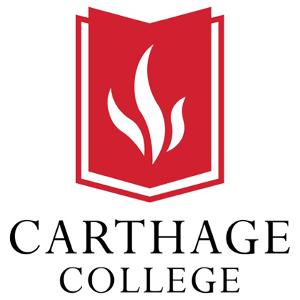 Carthage College Informed Consent StatementExempt [Online/Remote] Research ProjectProject Title: [insert project title][Note to researchers: The consent form should be written TO your potential participants (i.e., use language that includes the word “you” and not “participants”.  For example, “You will be asked to …”).  Remove this and all highlighting from this form prior to submission.]Dear Participant: You are being asked to participate in a research study through the Department of [insert department] at Carthage College by [insert faculty P.I.’s name and title]. The researchers are required to provide you with information about the project before you participate in this project. Your participation in this research is voluntary. If you choose not to participate, there are no penalties or loss of benefits or services to which you are otherwise entitled. You may withdraw or be withdrawn from the study at any time without penalty and without loss of benefits.A basic description of the project is written under the headings below. Please read the explanation below and discuss it with the researchers. We encourage you to ask questions to help you understand the project at any time during or after the study. Contact information of study personnel and other officials is listed at the bottom of this page. After any questions you may have are answered and you decide to participate in the research, please continue with the online study. If you would like a copy of this statement to be e-mailed to you for your records, you can e-mail the Principal Investigator at the contact information below.  PROJECT PURPOSE:[Describe purpose of the research to the potential participants.]EXPLANATION OF PROCEDURES:[Describe procedures in non-technical language.  Include types of questions that will be asked, if applicable.  If you would like permission to audiotape or videotape your participants, indicate here.]DURATION OF PARTICIPATION:[Clearly state the duration of participation.]APPROPRIATE ALTERNATIVE PROCEDURES OR COURSES OF TREATMENT:[Describe any appropriate alternative procedures or courses of treatment.  If none, indicate that.]RISKS:We anticipate this research to be of minimal risk. [Describe any risks involved with participation in this research that goes beyond the risks of daily life.]BENEFITS:[Beyond compensation, will participants benefit in any way from participating in this research?  If none, indicate that.] CONFIDENTIALITY:Participation in research entails a potential loss of privacy. [State the intention to keep the participant’s identity in confidence and explain how the confidentiality of the data collected will be protected (for example: “your data will be stored separately from your name”, or “no reference will be made in verbal or written materials that could link you to the study,” or that “your data will be stored in a locked file cabinet/password protected computer and only research personnel will have access to it”).]COMPENSATION:[State the terms of human subject compensation for study participation, if any. If the participants will be paid, state how and when they will receive payments and/or compensation. If class credit will be given, list the amount and alternative ways to earn the same amount of credit.]CONSENT: Continuing with this study indicates your agreement to the following:  I have read the above information about [project title] and have been given an opportunity to ask questions and/or request a copy of this consent statement.   I agree to be audiotaped/videotaped or both [Modify/remove as appropriate.  Include a statement about how the material will be used.]  I affirm that I am 18 years of age or older.  I agree to participate in this project.  CONTACT INFORMATION FOR RESEARCH PERSONNEL: Principal Investigator:[insert name & complete contact information]Faculty Co-Investigator:[insert name & complete contact information]Student Co-Investigator:[list names & email addresses]Department Chair:[insert name & complete contact information]Institutional Review Board Chairperson:Dr. Deanna Byrnes(262) 551-6114irbchair@carthage.edu